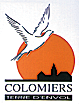 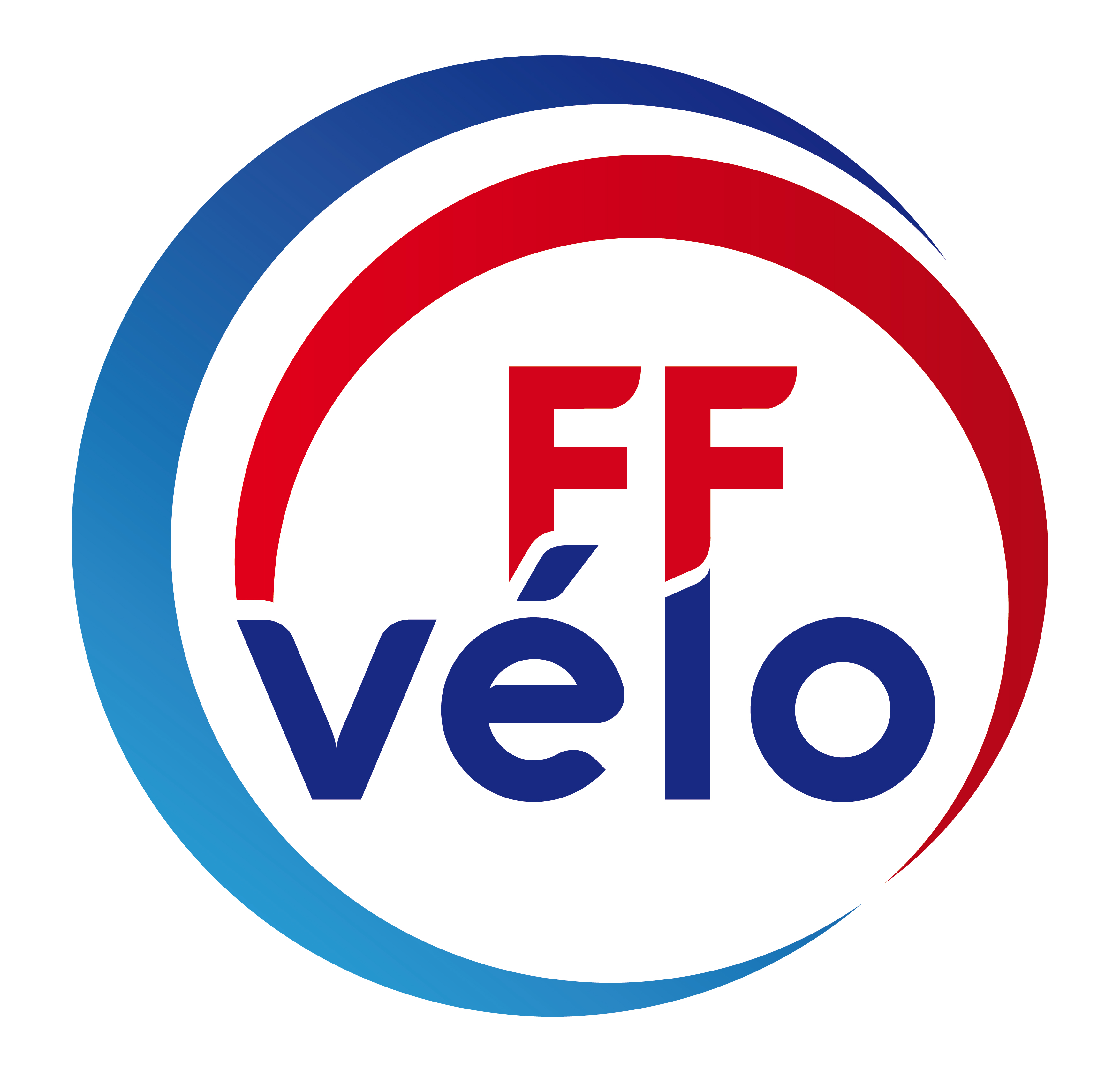 UNION SPORTIVE DE COLOMIERS – CYCLOTOURISME1, rue Abel Boyer 31770 COLOMIERS - CoReg Occitanie - Club N° 802COMPTE RENDU de la réunion du Club du Je 25 mars 2021Présents : Gérard & Rozy Salvy, Patrick Gosse, Corinne Lasnel, Annie & Daniel Carensac, Sandra & Guy Dadat, JFrançois Mignet, JLuc Galdéano, Philippe Deveaux & Nicole Ricard, Marielle Bye, Marie Claude Charles, Ilia Logvimov, Bernard & MJo Aussillou, Gérard Pianca, Alain Lanckbeen, Philippe Buzut. Excusé : Philippe & Agnès Luquet, Christine Luneau.Infos Omnisports : L’Ag se déroulera en visio-conférence mardi 30 mars.Infos Codep : Toutes les manifestations sur route, par décret préfectoral, sont annulées.    Infos CoReg : L’AG du CoReg s’est tenue, en vidéo, le 07 mars.Les 2 sortants du Club, Philippe & Daniel, ne se sont pas représentés. Le nouveau Président est l’héraultais Jacques Clamouse.Le VI des Féminines (Albi-Ste Affrique) des 10 & 11 avril est lui aussi annulé, ainsi que Pâques en Provence.   Sorties passées :      Di 07/03 : Sortie Club = 8p et Rando Découverte = 14p.      Di 14/03 : Sortie Club.      Sa 20/03 : Brevet des 150 Km = 7p.Di 21/03 : Sortie Club = 7p + Rando Découverte, les pigeonniers = 39p.Sorties à venir :Di 28 mars : Sortie Club : 09h00 de l’Espace Nautique vers Empeaux.Di 04 avril (Pâques) :  Sortie Club : 08h30 de l’Espace Nautique.Sa 10 avril : Brevet des 150 km. Dép : 07h30 de la Piscine, à la découverte de la source du Touch (organisateur Guy).Di 11 avril : Sortie Club : 08h30 de l’Espace Nautique.Di 18 avril : Sortie Club sur la journée : 08h30 de l’Espace Nautique, pour un pique-nique au bord du Lac de Peyssies ; circuit facile et quasi plat de 90 km, A/Retour ; possibilité aussi d’une approche en voiture.Di 25 avril :  Sortie Club : 08h30 de l’Espace Nautique + Rando pour tous : 13h30 de l’Espace Nautique avec tickets multisports (thème les lavoirs).04,05,06 juin : WEnd Club à Cazaubon dans le Gers ; pensez à vous inscrire (à ce jour 9 inscrits).Infos diverses : Les personnes ne s’étant pas encore ré-affiliées ne sont plus couvertes par l’assurance. Donc les retardataires étourdis peuvent envoyer leur écot de ré-adhésion, soit par virement, soit par chèque à notre Trésorière Agnès.Toutes les sorties passées se sont déroulées en groupes de 6 cyclos.          Cette réunion s’est tenue en visio-conférence.Prochaine réunion, début mai.Le Bureauhttp://www.us-colomiers-cyclotourisme.fr/